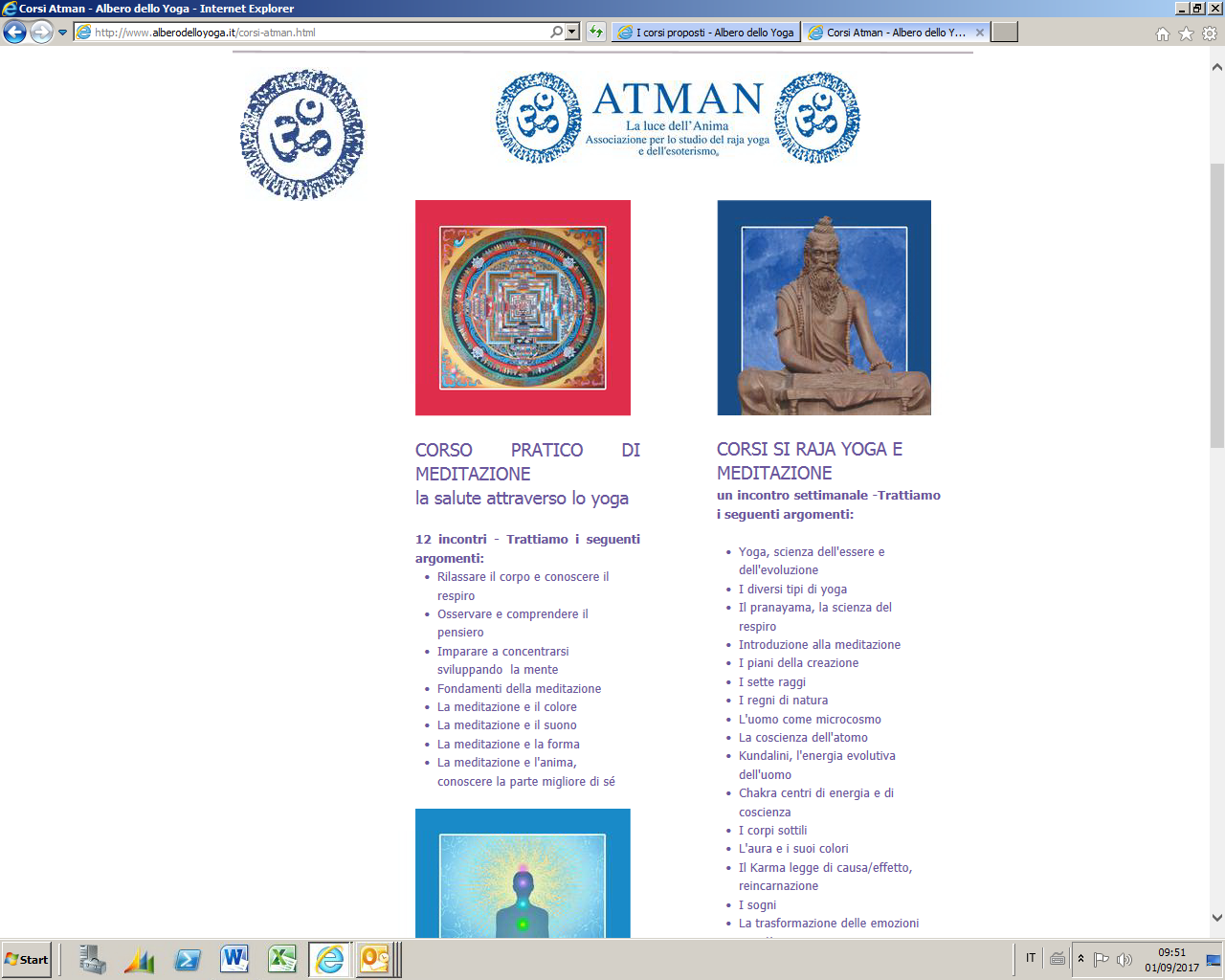             CORSO DI RAJA YOGA E MEDITAZIONE                       ProgrammaYoga, scienza dell’essere e dell’evoluzione – I diversi tipi di yoga  - Il  pranayama, la scienza del respiro – Introduzione alla meditazione- I piani della creazione –I sette raggi – I regni di natura – L’uomo come microcosmo – La coscienza dell’atomo – Kundalini, l’energia evolutiva dell’uomo – Chakra centri di energia e di coscienza – I corpi sottili – L’aura e i suoi colori – Il karma, la legge di causa/effetto, reincarnazione – I sogni – La trasformazione delle emozioni negative – Gli otto stadi dello yoga – Le iniziazioni, il percorso iniziatico – La gerarchia celeste, i maestri di saggezza- Salute malattia e guarigione esoterica – Il servizioPresentazione corsomercoledì 22 gennaio 2020 ore 20.30pressoBIBLIOTECA CENTRO CULTURA di NEMBRO (BG)per informazioni: Angela 348.3500677   angela-mora@tiscali.it(insegnante riconosciuta dall’Associazione ATMAN)  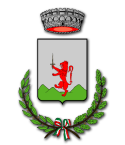 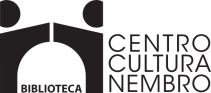                                                                                                                                 Comune di Nembro Biblioteca Centro Cultura Nembro – Piazza Italia – 035 471370 – biblioteca@nembro.net